Members are summoned to the Pitcombe Parish Council Meeting to be held at 7.30pm on Tuesday 12th March 2019 at Hadspen Village Hall.Members are reminded that the Council has a general duty to consider the following matters in the exercise of any of its functions: Equal Opportunities (race, gender, sexual orientation, marital status, age and any disability) Crime & Disorder, Health & Safety and Human Rights.Members of the public are invited to attend. The Chairman will allow a period of 10 minutes for questions from the public before the meeting begins. To receive Apologies for Absence.To receive Declarations of any Interest.To approve the minutes of the Parish Council meeting held on 12th February 2019.To receive reports fromCounty Councillor.District Councillor.PCSO.To review Planning Applications, Road Closures, Foot Path Diversions.	Outcomes of applications considered at previous meetings: 18/02384/FUL - Erection of a museum building to partially cover and preserve archaeological remains, construction of replica Roman Villa (for museum use) and associated landscape works - Emily Estate (UK) Ltd, Land West of Cattle Hill, Welham, Castle Cary – Granted with conditionsNew Planning Applications:19/00315/HOU & 19/00316/LBC - Alterations, part demolition of two storey and single storey rear extensions and the erection of a two storey extension to dwellinghouse - The Old School, Church Lane, Pitcombe. BA10 0PE19/00320/FUL - Erection of a farmhouse, detached garage, two agricultural buildings with associated hard and soft landscaping and the formation of a new vehicular access - Land at Wyke Road, Ansford, Castle Cary.Temporary Road Closures – Redlynch Road (the junction with Dropping Lane, westwards for 740m), Dropping Lane (the junction with Discove Lane to the junction with Redlynch Road) & Station Road (the junction with Discove Lane to the junction with Patwell Street) a total distance of 3258 metres. From 25th March for 10 days (excluding the weekend) 09:30 to 15:30. Path Diversions - None.Reports from Portfolio holders not covered elsewhere on the agenda.Finance.To review the Budget vs Spend sheet.To approve payments of: To consider a request for funding towards the cost of The Somerset Wood, a WW1 memorial project, based on a cost of £25 per tree. Council Matters:To receive information on the upcoming elections and agree any action to be taken. To consider allowing the Clerk to attend a Clerk’s Briefing (free of charge) on 12th April and an External Audit Training Seminar on 2nd April (£30.00), both run by SALC and with all costs shared equally between all three of the Clerk’s Parish Councils.To note a response from County Highways regarding the closure of Sunny Lane and agree any action to be taken. To note receipt of a request for nominations for the SCC Chair’s Award for Service to the Community 2019.To note receipt of information regarding the MG Car Club Kimber Classic Trial, taking place on 13th April.To note that the previously discussed Parish Council email addresses can be accessed on smartphones and to consider going ahead with the purchase of these via Milborne Port Computers for each member at a total cost of £35 per year.To consider contacting Emily Estates regarding the traffic impact of the new attraction and what their plans might be to manage it.Items for report and for the next agendaPlease note this item can only be used for statements of information and requests for items to be included on the agenda at the next meeting.Date of the next Parish Council meeting: 9th April 2019 at 7.30pm 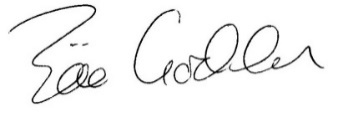 Zöe GoddenSalary and expenses February 2019£212.04HMRCIncome Tax February  2019£47.40Hadspen Village HallHire of Village Hall April 2018 to March 2019£210.00Henstridge Parish Council1/3 share of Essential Clerk training£28.33